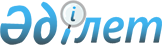 О внесении изменения в постановление акимата города Уральска от 7 июля 2011 года № 1572 "Об установлении квоты рабочих мест для отдельных категорий граждан по городу Уральск"
					
			Утративший силу
			
			
		
					Постановление акимата города Уральска Западно-Казахстанской области от 1 ноября 2013 года № 3425. Зарегистрировано Департаментом юстиции Западно-Казахстанской области 15 ноября 2013 года № 3358. Утратило силу постановлением акимата города Уральска Западно-Казахстанской области от 14 октября 2016 года № 3304      Сноска. Утратило силу постановлением акимата города Уральска Западно-Казахстанской области от 14.10.2016 г. № 3304.

      В соответствии с Законами Республики Казахстан от 23 января 2001 года "О местном государственном управлении и самоуправлении в Республике Казахстан", от 23 января 2001 года "О занятости населения", акимат города ПОСТАНОВЛЯЕТ:

      1. Внести в постановление акимата города Уральска "Об установлении квоты рабочих мест для отдельных категорий граждан по городу Уральск" от 7 июля 2011 года № 1572 (зарегистрированное в Реестре государственной регистрации нормативных правовых актов за № 7-1-211, опубликованное 11 августа 2011 года в газете "Жайық үні" и 12 августа 2011 года в газете "Пульс города") следующее изменение:

      пункт 1 изложить в следующей редакции:

      "1. Установить квоту рабочих мест для лиц, состоящих на учете службы пробации уголовно-исполнительной инспекции, а также лиц, освобожденных из мест лишения свободы и для несовершеннолетних выпускников интернатных организаций в размере одного процента.".

      2. Контроль за исполнением настоящего постановления возложить на заместителя акима города Урынгалиева Г. Г.

      3. Настоящее постановление вводится в действие со дня первого официального опубликования.


					© 2012. РГП на ПХВ «Институт законодательства и правовой информации Республики Казахстан» Министерства юстиции Республики Казахстан
				
      Аким города

А. Кульгинов
